مدرسة مكالا الابتدائية       McCollough Elementary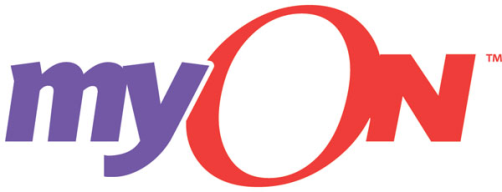 www.myon.commyON Reader: Parent/Student Directions                 Students and parents should use this packet toview the books in the digital library.برنامج القراءة مايان: هذه الارشادات للاهل والتلاميذيجب ان يستعمل الاهل والتلاميذ هذه الارشادات لرؤوية المكتبة الالكترونية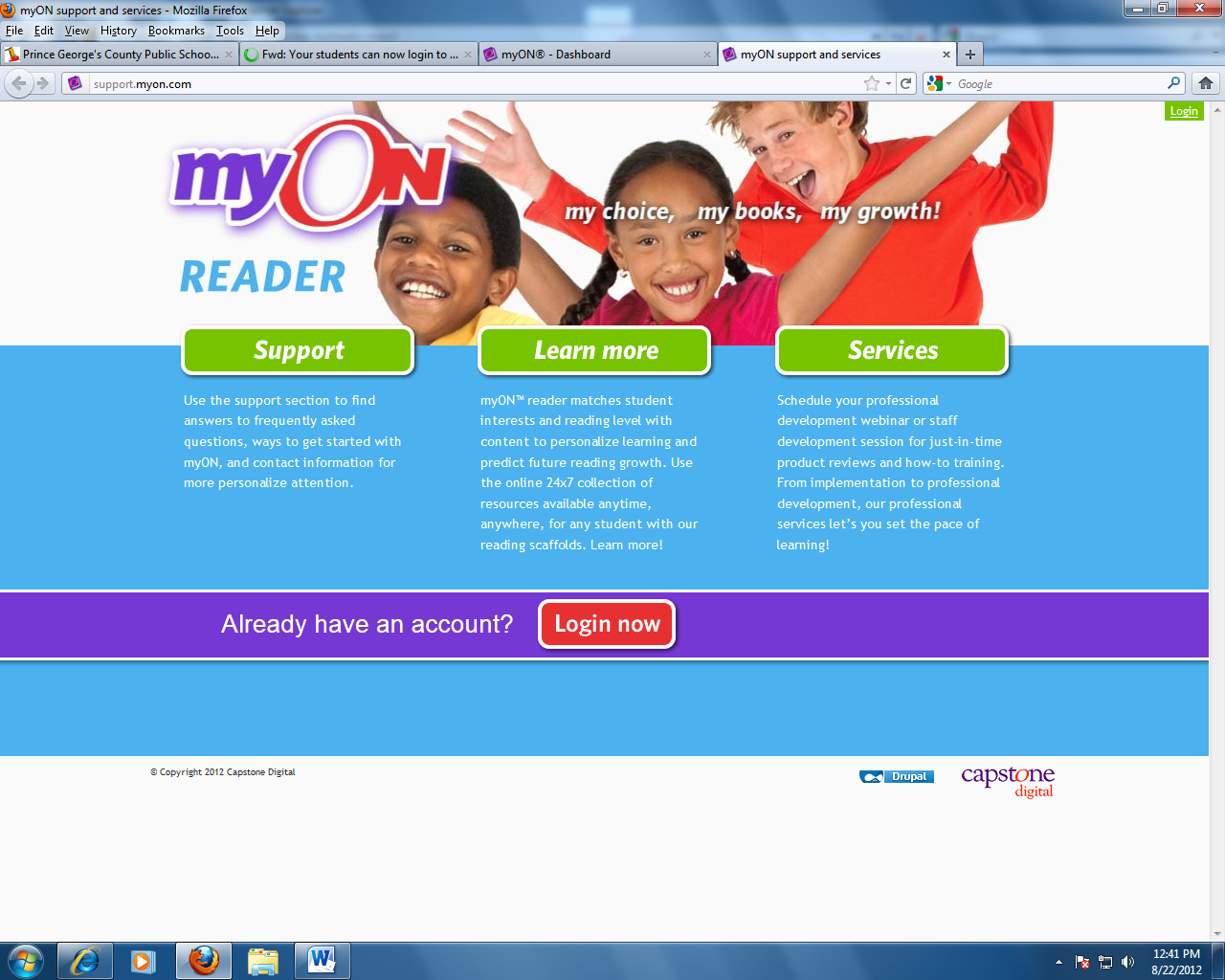 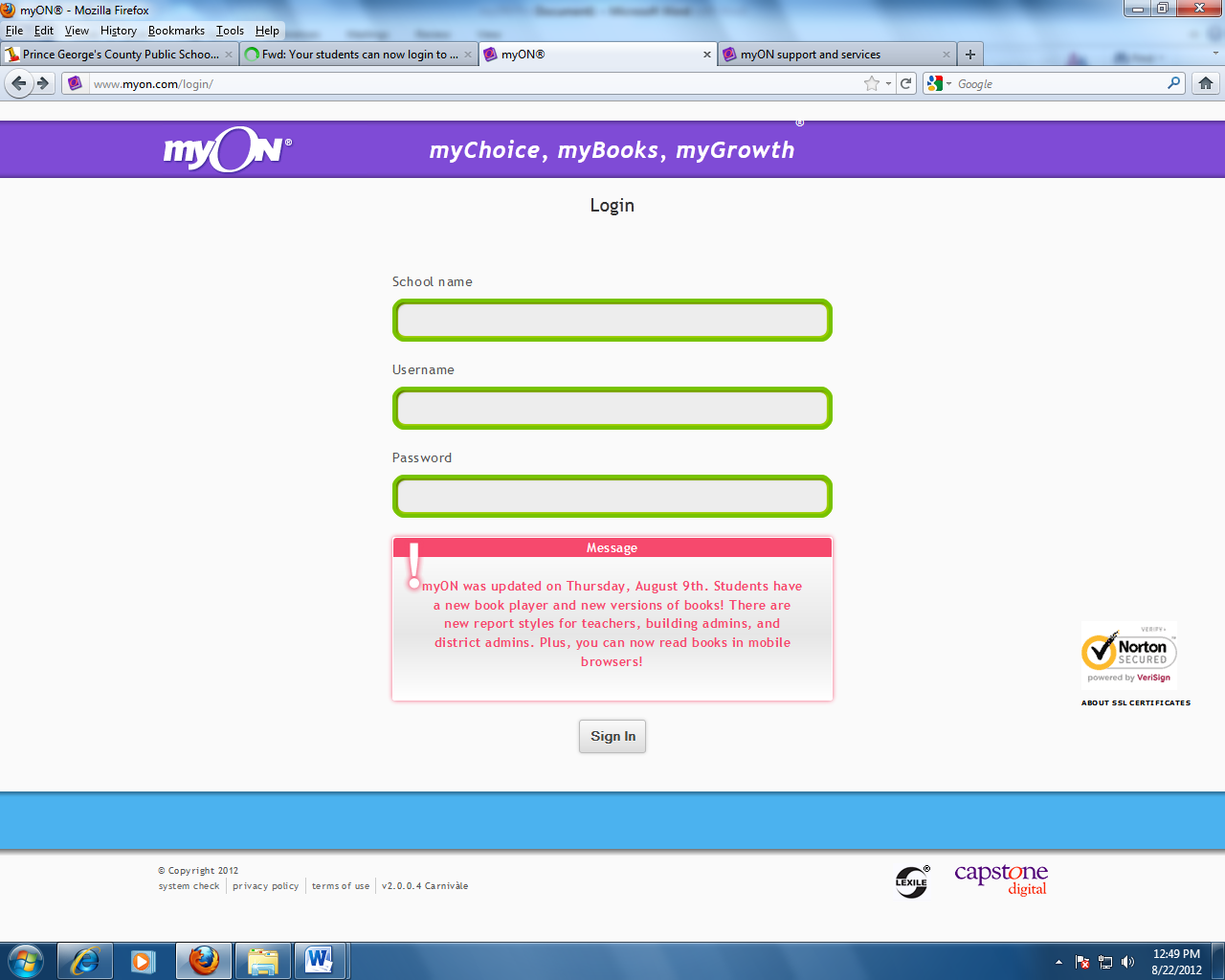 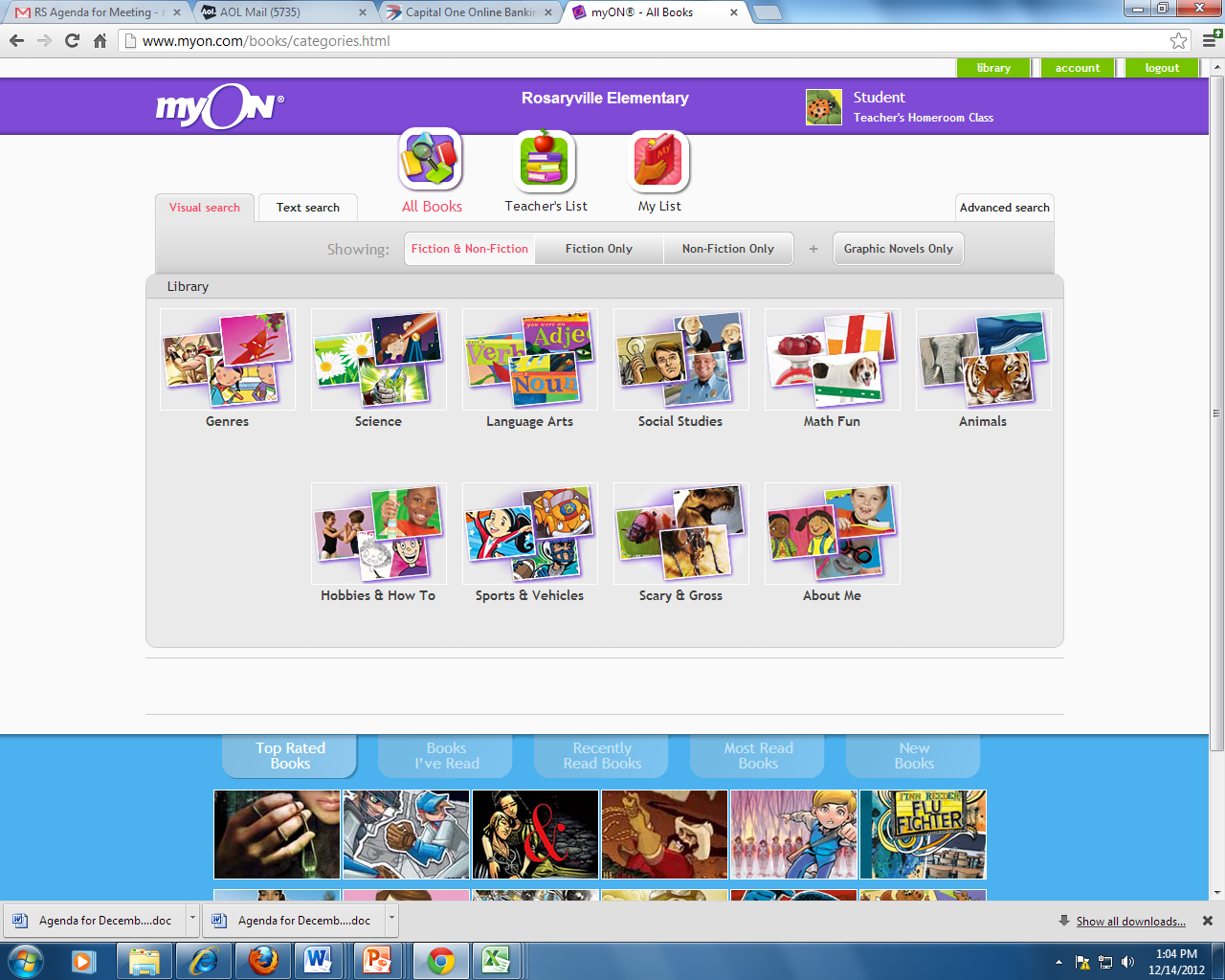 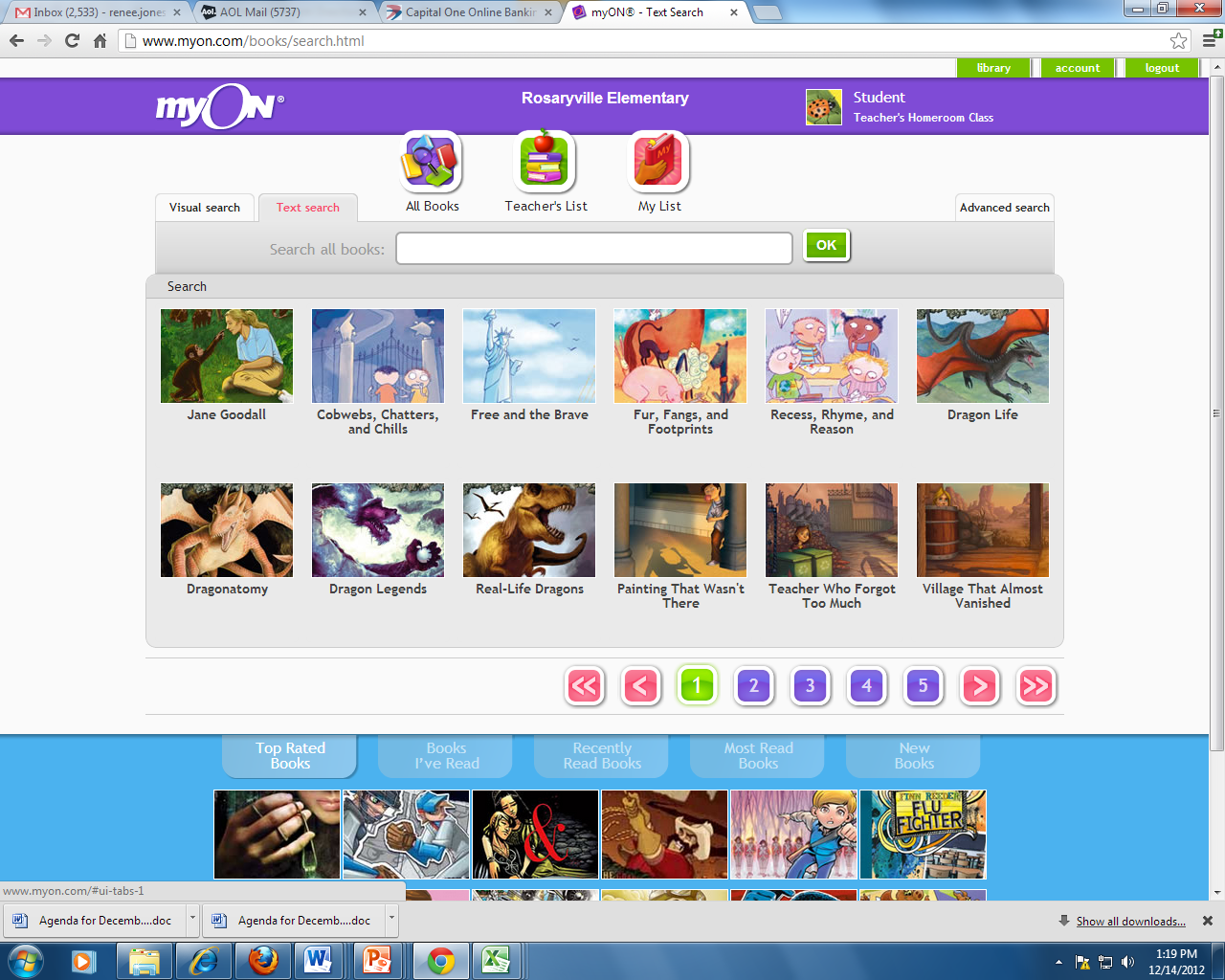 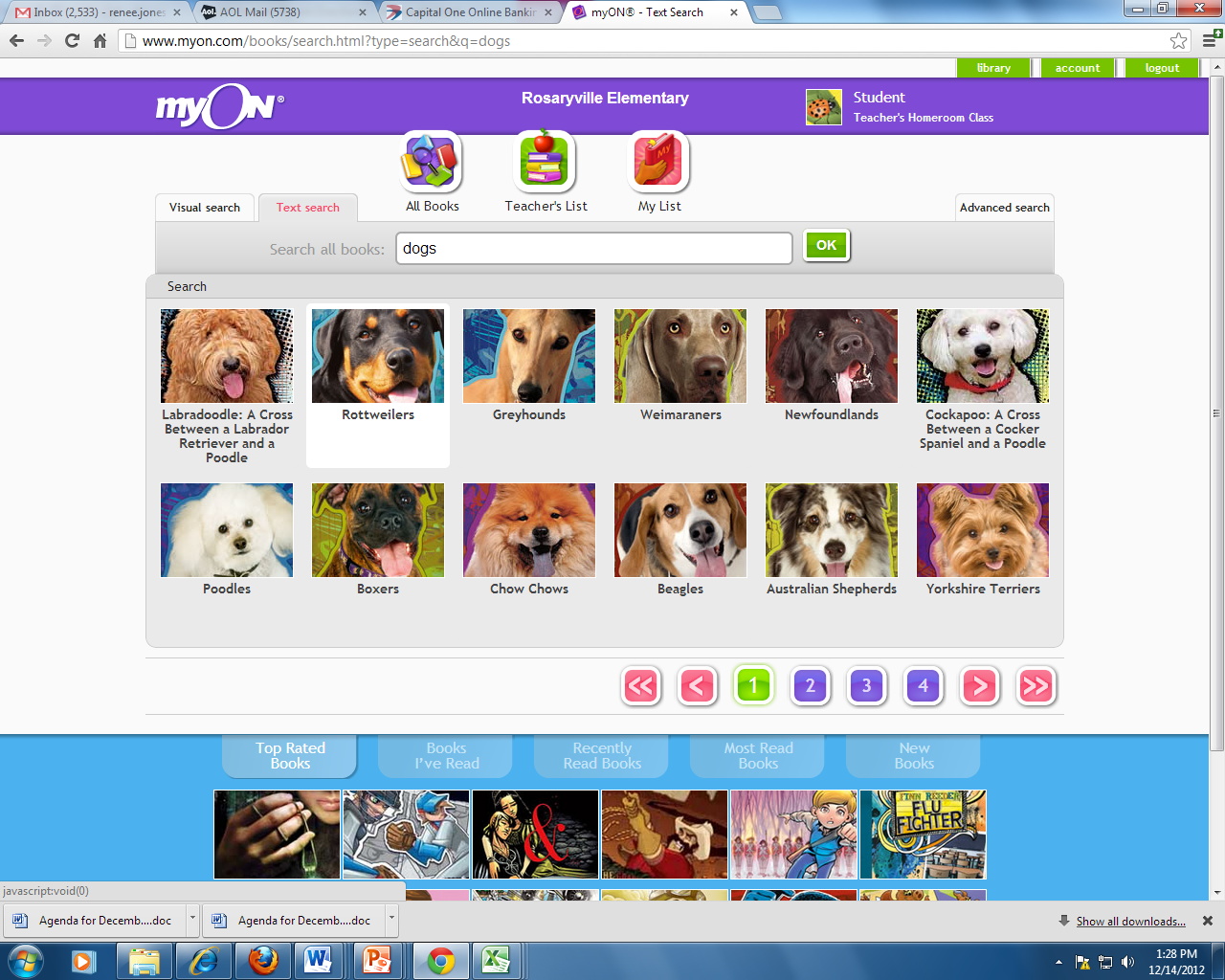 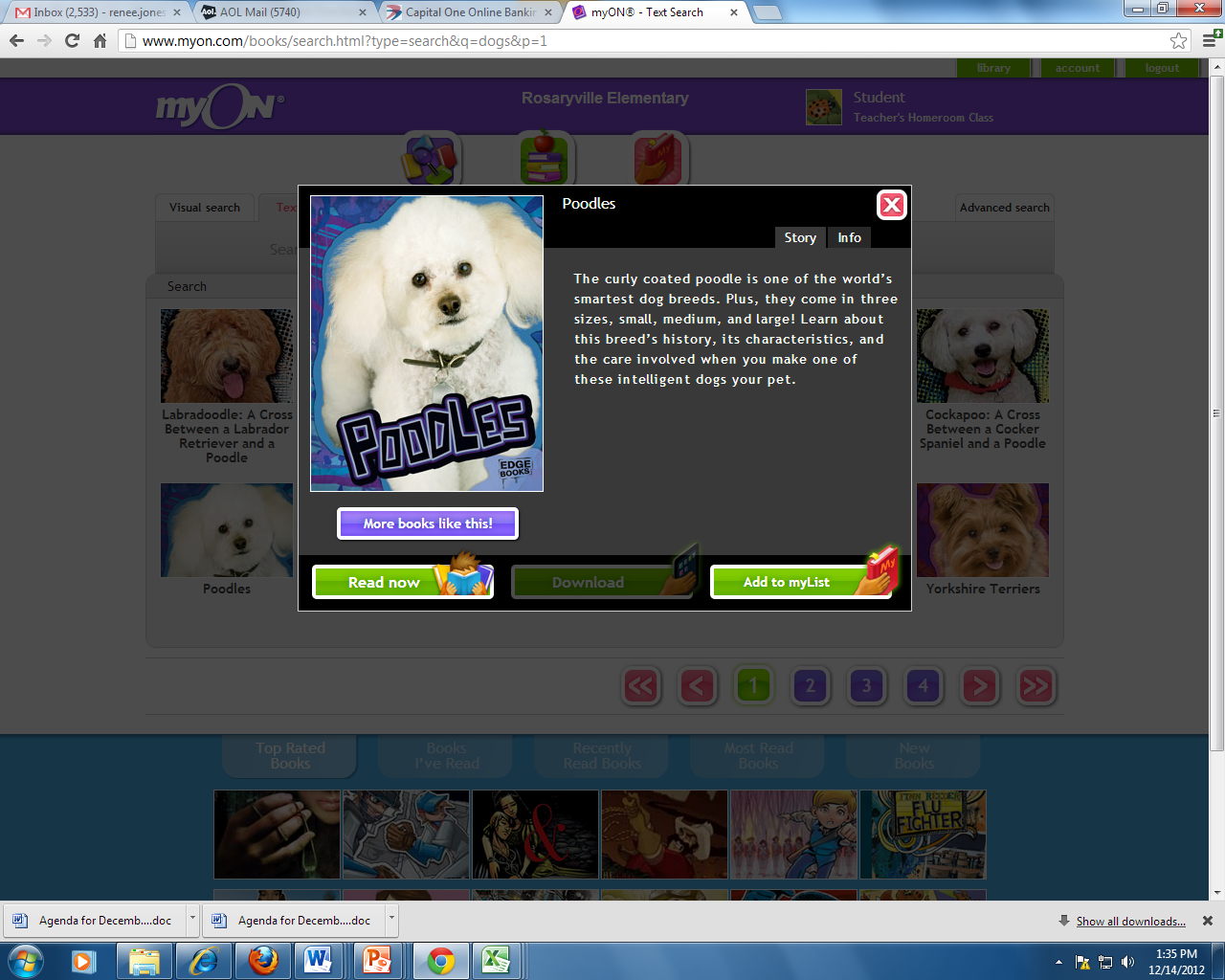 Customer support is available at 1-888-728-1266.